                                            СОБИРАЊЕ И ОДЗЕМАЊЕ                       Изброј, запиши и собери или одземи!         2 + 3 =   	                                      3 + 4 =                         4 – 1 =                                                        6 – 2 = 2.Со „скокање“ на бројната оска пресметај!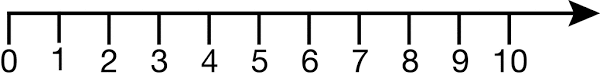  +  3  = 		5  +  4  =		  8  +  2  =3.Сега одземи!         4  -  2  =     	                 8 – 3 =                                 9  -  2  =                                        4. Уште колку до 10!7 +  = 10                    4 +  = 10                    8 +  = 105. Реши ги задачите!5 + 5 =____                   8 + 4 =______                      7 + 5 = _____9 – 3 =_____                 11 – 4 = _____                      16 – 7 =_____6. Ана има  4  и     2 .    Колку слатки има Ана?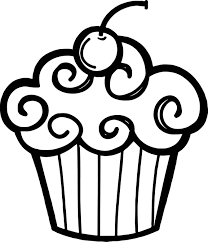 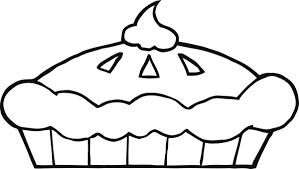 ______________________________________________Собира едноцифрени броеви сликовноОдзема едноцифрени броеви сликовноСобира едноцифрени броеви со броење нанапредОдзема едноцифрени броеви со броење наназадГи знае сите парови на броеви чиј збир е 10Почнува да ги користи паровите броеви чиј збир е 10 за собирање со премин до 20Почнува да ги користи паровите броеви чиј збир е 10 за одземање со премин до 20Примена на знаењата во решавање проблеми со броевиУченик _________________________________________________-